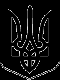 З А К О Н   У К Р А Ї Н ИПро дитяче харчування( Відомості Верховної Ради України (ВВР), 2006, N 44, ст.433 ){ Із змінами, внесеними згідно із ЗаконамиN 2746-VI ( 2746-17 ) від 02.12.2010, ВВР, 2011, N 22, ст.149N 5460-VI ( 5460-17 ) від 16.10.2012 }{ У тексті Закону:  слова "грудні діти",  "грудні діти тадіти раннього віку",  "грудні діти та діти другого рокужиття"  у всіх відмінках  замінено  відповідно  словами"діти грудного віку", "діти грудного та раннього віку","діти  грудного   віку  та   другого   року  життя"   увідповідному    відмінку;   слова  "продукти   дитячогохарчування"   у   всіх    відмінках  замінено   словами"дитяче харчування"  у відповідному відмінку  згідно ізЗаконом N 2746-VI ( 2746-17 ) від 02.12.2010 }{ у тексті  Закону  слова "центральним органом виконавчоївлади у сфері охорони здоров’я" та "центральним органомвиконавчої влади з  питань  охорони  здоров’я" заміненословами  "центральним   органом  виконавчої  влади,  щозабезпечує   формування   державної  політики  у  сферіохорони   здоров’я"   згідно   із   Законом   N 5460-VI( 5460-17 ) від 16.10.2012 }Цей Закон  визначає стратегічні загальнодержавні пріоритети усфері  забезпечення  дітей  грудного  та  раннього віку достатнім,високоякісним  та безпечним дитячим харчуванням з метою реалізаціїконституційних прав дитини на достатній життєвий  рівень,  охоронуздоров'я і життя,  а також організаційні,  соціальні та економічнізасади державної політики у цій сфері.Розділ IЗАГАЛЬНІ ПОЛОЖЕННЯСтаття 1. Основні терміни та їх визначення1.  У цьому Законі наведені нижче терміни вживаються в такомузначенні:виробник дитячого харчування - юридична особа,  яка  здійснюєгосподарську  діяльність з виробництва дитячого харчування з метоювведення його в обіг;виробництво дитячого харчування  -  господарська  діяльність,пов'язана з виробленням дитячого харчування,  включаючи всі стадіїтехнологічного процесу,  у тому числі виготовлення,  пакування  таетикетування;діти грудного  віку  -  діти  віком  від народження до одногороку;діти раннього віку - діти віком від одного до трьох років;дитяче харчування - харчовий продукт, призначений центральниморганом  виконавчої  влади,  що  забезпечує  формування  державноїполітики  у  сфері  охорони  здоров’я, для спеціального дієтичногоспоживання,    спеціально   перероблений   або   розроблений   длязабезпечення   задоволення  дієтичних  потреб  дітей  грудного  тараннього  віку  (дитячі суміші початкові (стартові), дитячі сумішідля   подальшого   годування,   продукти   прикорму,  напої,  водабутильована для приготування дитячого харчування та/або пиття);дитяча суміш початкова (стартова)  -  дитяче  харчування  длягодування дітей грудного віку протягом перших шести місяців життя,що повністю забезпечує всі фізіологічні потреби дитини у  поживнихречовинах і енергії;дитяча суміш для подальшого годування - дитяче харчування длягодування дітей грудного та раннього віку,  що є  основною  рідкоюскладовою  їх  раціону  під  час  введення  відповідних  продуктівприкорму в процесі поступового урізноманітнення раціону дитини;інгредієнт - будь-яка речовина,  включаючи харчові добавки таароматизатори,   що   використовується  для  виробництва  дитячогохарчування  і  залишається   в   ньому   після   закінчення   йоговиробництва;обіг дитячого  харчування - переміщення (транспортування) абозберігання,  будь-які  інші  дії,  пов'язані  з  переходом   прававласності  чи  володіння,  включаючи  продаж,  обмін або даруваннядитячого харчування;продукти прикорму - дитяче харчування,  що є  доповненням  догрудного молока або дитячої суміші початкової, або дитячих сумішейдля подальшого годування з метою  поступового  розширення  раціонухарчування   та   виготовлене,   у   тому   числі:   на  молочній,молочно-зерновій,  зерновій та зерно-молочній  основі;  на  основіфруктів,    ягід,   овочів   та/або   їх   суміші;   на   м'ясній,м'ясо-рослинній    та     рослинно-м'ясній     основі;     рибній,рибно-рослинній  та  рослинно-рибній основі;  на молочній основі здодаванням фруктів,  ягід,  овочів та/або  їх  суміші;  на  основіфруктів,  ягід,  овочів  та/або  їх  суміші  з додаванням молочнихпродуктів;поживна цінність - усі основні природні компоненти  харчовогопродукту,  включаючи вуглеводи, білки, жири, вітаміни, мінерали тасолі;сировина - сировина рослинного та/або тваринного  походження,що використовується у виробництві дитячого харчування;спеціальні сировинні  зони - регіони або окремі господарства,що  відповідають  умовам  виробництва  продукції  рослинництва   ітваринництва,  придатної  для  виготовлення дитячого та дієтичногохарчування;функціональне дитяче  харчування  -  дитяче  харчування,   щомістить  як  компонент  лікарські  засоби  та/або пропонується дляпрофілактики або пом'якшення перебігу хвороби дитини з  особливимидієтичними  потребами,  у  тому числі у разі вроджених або набутихпорушень засвоєння окремих  харчових  речовин,  їх  непереносностіта/або при певних захворюваннях;якість дитячого    харчування    -    ступінь    досконалостівластивостей та характерних рис дитячого  харчування,  які  здатнізадовольнити  фізіологічні  потреби  організму  дитини в продуктаххарчування  виходячи  з  їх  хімічного  складу   та   енергетичноїцінності.{  Текст  статті  1  в  редакції  Закону N 2746-VI ( 2746-17 ) від02.12.2010 }Стаття 2. Законодавство України про дитяче харчування1.  Законодавство  у  сфері  забезпечення  дітей  грудного тараннього   віку  достатнім,  високоякісним  та  безпечним  дитячимхарчуванням  базується  на  Конституції  України ( 254к/96-ВР ) тавключає  цей  Закон  і  закони  України  "Про  охорону  дитинства"(  2402-14 ), "Про дошкільну освіту" ( 2628-14 ), "Про безпечністьта  якість  харчових  продуктів  "  (  771/97-ВР ), "Про молоко тамолочні  продукти"  (  1870-15 ), інші нормативно-правові акти, щорегулюють суспільні відносини у цій сфері.2. Якщо чинним міжнародним договором, згода на обов'язковістьякого надана Верховною Радою України,  встановлено  інші  правила,ніж   ті,   що   містить  цей  Закон,  то  застосовуються  правиламіжнародного договору.Стаття 3. Державна політика щодо забезпечення дітей грудногота раннього віку дитячим харчуванням1.  Державна  політика у сфері забезпечення дітей грудного тараннього   віку  достатнім,  високоякісним  та  безпечним  дитячимхарчуванням,   спрямована  на  зміцнення  та  збереження  здоров'янаселення,   здійснення  профілактики  захворювань,  пов'язаних  зпорушенням   харчування,   поліпшення   демографічної  ситуації  вУкраїні.2. Держава гарантує  дитині  право  на  охорону  здоров'я  тасприяє  створенню  безпечних  умов  для життя і здорового розвиткудитини, у тому числі раціонального харчування.3. Держава забезпечує створення  соціально-економічних  умов,за   яких   можливо   задовольнити   потреби   кожної   дитини   увисокоякісному та безпечному харчуванні на достатньому рівні.Із цією метою держава вживає заходів щодо:1)  забезпечення  наявності  в  достатній  кількості дитячогохарчування,  виготовленого  на  промисловій основі з високоякісноїсировини,   вирощеної   у   спеціальних   сировинних  зонах,  йогодоступності та безпечності;2) безкоштовного та пільгового забезпечення дітей грудного тараннього  віку  дитячим  харчуванням,  включаючи дитячі суміші длядітей   грудного  віку  та  дитячі  суміші  для  подальших  етапівгодування,  функціональні  харчові  продукти, дитяче харчування наоснові соєвого білка;3) забезпечення   батьків   дітей   або   їх  інших  законнихпредставників інформацією  щодо  раціонального  харчування  дітей,якості   та  безпечності  дитячого  харчування,  наборів  дитячогохарчування  та  порядку  безкоштовного  і  пільгового забезпеченнядітей грудного та раннього віку дитячим харчуванням;4) визначення  сприятливих  спеціальних  сировинних  зон  длявиробництва дитячого харчування;5)  розвитку  вітчизняного  виробництва  широкого асортиментудитячого  харчування, зокрема функціонального дитячого харчування;{  Пункт  5  частини  третьої статті 3 в редакції Закону N 2746-VI( 2746-17 ) від 02.12.2010 }{  Пункт  6  частини  третьої  статті 3 виключено на підставіЗакону N 2746-VI ( 2746-17 ) від 02.12.2010 }7)  державного стимулювання вітчизняного виробництва дитячогохарчування  та  сировини  для  його  виробництва шляхом пільговогокредитування, оподаткування, митного і тарифного регулювання;8) застосування інших заходів,  спрямованих на здешевлення тапідвищення якості дитячого харчування.4.  Державна  політика у сфері забезпечення дітей грудного тараннього  віку  достатнім,  високоякісним та безпечним харчуваннямздійснюється  органами  виконавчої  влади  та  органами  місцевогосамоврядування.5. Кабінет  Міністрів України забезпечує здійснення державноїполітики щодо  поліпшення  стану  дитячого  харчування,  координуєроботу міністерств та інших органів виконавчої влади у цій сфері.Стаття 4. Порядок забезпечення дітей грудного та ранньоговіку дитячим харчуванням1. Право дітей на забезпечення  достатнім,  високоякісним  табезпечним   харчуванням   є   складовою   частиною   гарантованогоКонституцією України ( 254к/96-ВР ) права  на  достатній  життєвийрівень та охорону здоров'я.2.  Діти  грудного віку та другого року життя, які входять доскладу  малозабезпечених  сімей, а також діти грудного та ранньоговіку,   які   постраждали   внаслідок  Чорнобильської  катастрофи,забезпечуються   дитячим   харчуванням   безкоштовно   в  порядку,встановленому Кабінетом Міністрів України.3. Видатки на забезпечення дитячим харчуванням дітей грудноговіку та другого року життя, які входять до складу малозабезпеченихсімей,  а  також  дітей грудного та раннього віку, які постраждаливнаслідок  Чорнобильської  катастрофи,  здійснюються  державою  зарахунок коштів Державного бюджету України.4.   Набори  дитячого  харчування  та  порядок  безкоштовногозабезпечення  дитячим  харчуванням  дітей грудного віку та другогороку  життя, які входять до складу малозабезпечених сімей, а такождітей   грудного  та  раннього  віку,  які  постраждали  внаслідокЧорнобильської   катастрофи,  затверджуються  центральним  органомвиконавчої  влади,  що  забезпечує формування державної політики усфері охорони здоров’я.{  Частина  четверта  статті  4  із  змінами,  внесеними згідно ізЗаконом N 5460-VI ( 5460-17 ) від 16.10.2012 }5.  Набори  дитячого харчування (далі - норми) визначаються внатуральних   показниках   та   формуються   центральним   органомвиконавчої  влади,  що  забезпечує формування державної політики усфері  охорони  здоров’я, з використанням нормативів фізіологічноїпотреби  організму  дитини  у  продуктах  харчування виходячи з їххімічного   складу   та   енергетичної   цінності   з  урахуваннямрекомендацій  Всесвітньої  організації  охорони здоров'я. Основнимпринципом  формування  набору  дитячого  харчування є забезпеченнядитини повноцінним харчуванням для розвитку здорового організму.6. Органи   місцевого  самоврядування  мають  право  прийматирішення  про  додаткове  пільгове  або  безкоштовне   забезпеченнядитячим харчуванням дітей грудного віку та другого року життя, яківходять  до  складу малозабезпечених сімей, а також дітей грудногота   раннього   віку,  які  постраждали  внаслідок  Чорнобильськоїкатастрофи, з урахуванням місцевих бюджетів.7. Органи місцевого  самоврядування  зобов'язані  інформуватибатьків дітей або їх інших законних представників стосовно норм тапорядку    безкоштовного   і   пільгового   забезпечення   дитячимхарчуванням дітей грудного віку та другого року життя, які входятьдо  складу  малозабезпечених  сімей,  а  також  дітей  грудного тараннього    віку,   які   постраждали   внаслідок   Чорнобильськоїкатастрофи, відповідно до закону.Розділ IIДЕРЖАВНЕ РЕГУЛЮВАННЯ І ДЕРЖАВНЕСТИМУЛЮВАННЯ ВИРОБНИЦТВА ТА ОБІГУДИТЯЧОГО ХАРЧУВАННЯСтаття 5. Мета державного регулювання1.   Державне   регулювання  виробництва  та  обігу  дитячогохарчування здійснюється з метою забезпечення гарантій щодо:забезпечення  наявності  в  достатній  кількості  якісного табезпечного дитячого харчування;належного захисту життя і здоров'я дітей;виробництва  дитячого  харчування  в  умовах, що відповідаютьустановленим  відповідно  до закону санітарним заходам безпечностіхарчових продуктів та технічним регламентам, безпеки та збереженнядовкілля;  { Абзац четвертий статті 5 із змінами, внесеними згідноіз Законом N 2746-VI ( 2746-17 ) від 02.12.2010 }виробництва    дитячого    харчування    на   спеціалізованихпідприємствах,  у  цехах,  що  мають  експлуатаційний  дозвіл  дляпотужностей   з   виробництва  дитячого  харчування,  отриманий  упорядку, встановленому Кабінетом Міністрів України; { Абзац п'ятийстатті 5 в редакції Закону N 2746-VI ( 2746-17 ) від 02.12.2010 }виробництва дитячого  харчування  з  високоякісної  сировини,вирощеної  у  спеціальних  сировинних  зонах,  та із застосуваннямінгредієнтів та допоміжних засобів і матеріалів для виробництва таобігу,   що   за  висновком  державної  санітарно-епідеміологічноїекспертизи  визнані  придатними  для цих цілей; { Абзац статті 5 вредакції Закону N 2746-VI ( 2746-17 ) від 02.12.2010 }відповідності  дитячого  харчування,  у  тому  числі того, щоімпортується   на   територію   України,  обов'язковим  параметрамбезпечності  та  мінімальним  специфікаціям  якості,  затвердженимцентральним  органом  виконавчої  влади,  що забезпечує формуваннядержавної політики у сфері охорони здоров’я;{  Абзац  сьомий  статті 5 із змінами, внесеними згідно із ЗакономN 2746-VI ( 2746-17 ) від 02.12.2010 }повноти, достовірності  та  доступності  інформації  стосовнодитячого харчування, у тому числі тієї, що наводиться на етикетці;здійснення  обігу  дитячого  харчування  з  дотриманням  умовтранспортування,  зберігання  та  інших  умов  обігу, визначених удекларації виробника.Стаття 6. Державне регулювання виробництва та обігудитячого харчування1.   Державне   регулювання  виробництва  та  обігу  дитячогохарчування здійснюється шляхом:затвердження норм  та  порядку  безкоштовного  і   пільговогозабезпечення  дитячим  харчуванням  дітей грудного віку та другогороку  життя, які входять до складу малозабезпечених сімей, а такождітей   грудного  та  раннього  віку,  які  постраждали  внаслідокЧорнобильської катастрофи;здійснення державного контролю  за  дотриманням  затвердженихнорм  та  порядку  безкоштовного і пільгового забезпечення дитячимхарчуванням дітей грудного віку та другого року життя, які входятьдо  складу  малозабезпечених  сімей,  а  також  дітей  грудного тараннього    віку,   які   постраждали   внаслідок   Чорнобильськоїкатастрофи;установлення обов'язкових     параметрів    безпечності    тамінімальних  специфікацій  якості  дитячого  харчування, сировини,допоміжних  засобів  і  матеріалів  для  виробництва  та обігу, щовикористовуються у його виробництві;державної   реєстрації   нормативних   документів  на  дитячехарчування;державної реєстрації дитячого харчування;здійснення державного  нагляду  і  контролю за безпечністю таякістю дитячого харчування відповідно до закону.2.  Зазначені  процедури  державного регулювання здійснюютьсявідповідними  центральними  органами  виконавчої  влади у межах їхповноважень та в порядку, визначеному законом.{   Частина  друга  статті  6  із  змінами,  внесеними  згідно  ізЗаконом N 5460-VI ( 5460-17 ) від 16.10.2012 }Стаття 7. Державне стимулювання виробництва дитячогохарчування1.  Державне  стимулювання  виробництва  дитячого  харчуванняздійснюється, зокрема, шляхом:розміщення державного замовлення серед вітчизняних виробниківдитячого харчування;розміщення державного замовлення на виробництво сировини  длявиготовлення дитячого харчування;впровадження механізмів    здешевлення   короткострокових   ідовгострокових кредитів та пільгового оподаткування для виробниківдитячого харчування;дотації вітчизняного виробництва сировини,  що застосовуєтьсядля виробництва дитячого харчування;встановлення  ставок  ввізного  мита на дитяче харчування, щоввозиться   на   територію  України,  подібне  (аналогічне)  якомувиробляються вітчизняними підприємствами;застосування інших  заходів,   спрямованих   на   здешевленнявиробництва дитячого харчування.Розділ IIIОСНОВНІ ВИМОГИ ЩОДО ВИРОБНИЦТВА ТА ОБІГУДИТЯЧОГО ХАРЧУВАННЯСтаття 8. Вимоги до сировини, призначеної для виробництвадитячого харчування1. У виробництві дитячого харчування застосовується сировина,яка виробляється переважно у спеціальних сировинних зонах.2.   Порядок  надання  статусу  спеціальної  сировинної  зони(  1195-2007-п  ) та загальні вимоги до них визначаються КабінетомМіністрів України.3.  У  спеціальній  сировинній зоні забороняються будівництвопромислових   та   хімічних   об'єктів,   а  також  будь-яка  іншадіяльність, яка за висновком державної екологічної експертизи можепризвести до погіршення стану довкілля.{  Частина  третя статті 8 в редакції Закону N 2746-VI ( 2746-17 )від 02.12.2010 }4. Застосування пестицидів  та  агрохімікатів  у  спеціальнійсировинній  зоні  провадиться  за  спеціальними  технологіями,  щозабезпечують  отримання  продукції,  яка  відповідає  обов'язковимпараметрам безпечності, затвердженим відповідно до закону.{  Частина  четверта  статті  8  із  змінами,  внесеними згідно ізЗаконом N 2746-VI ( 2746-17 ) від 02.12.2010 }5.  Сировина, призначена для виробництва дитячого харчування,повинна   відповідати   обов'язковим   параметрам  безпечності  тамінімальним специфікаціям якості, затвердженим центральним органомвиконавчої  влади,  що  забезпечує формування державної політики усфері охорони здоров’я.6.  Сировина,  що  використовується  у  виробництві  дитячогохарчування,  не  може  бути  вироблена  з  генетично модифікованихорганізмів та/або містити генетично модифіковані організми.{  Частина  шоста статті 8 із змінами, внесеними згідно із ЗакономN 2746-VI ( 2746-17 ) від 02.12.2010 }7. Виробники  сировини  незалежно  від  форм  власності,  якіздійснюють виробництво сировини у спеціальних сировинних зонах,  упершочерговому  порядку  залучаються   до   виконання   державногозамовлення   на   виробництво  сировини  для  вироблення  дитячогохарчування.8.    У   виробництві   дитячого   харчування   забороняєтьсявикористання   сировини,   що   містить   гормональні   препарати,антибіотики,  залишки важких металів, пестицидів, радіонуклідів таінших  небезпечних  речовин,  наявність   яких   не   допускаєтьсядержавними   санітарними   нормами   або   вміст   яких  перевищуємаксимально допустимі рівні залишків у дитячому харчуванні.{  Статтю 8 доповнено частиною восьмою згідно із Законом N 2746-VI( 2746-17 ) від 02.12.2010 }Стаття 9. Основні вимоги до виробництва дитячогохарчування1.  Дитяче  харчування,  що  виробляється в Україні, підлягаєдержавній   санітарно-епідеміологічній   експертизі  та  державнійреєстрації в порядку,  встановленому Кабінетом Міністрів  України,має відповідати обов'язковим параметрам безпечності та мінімальнимспецифікаціям  якості, затвердженим центральним органом виконавчоївлади, що забезпечує формування державної політики у сфері охорониздоров’я,  та бути етикетованим відповідно до вимог Закону України"Про  безпечність  та  якість харчових продуктів" ( 771/97-ВР ) тацього Закону.2. Виробництво  дитячого  харчування здійснюється виключно напромисловій основі на спеціалізованих підприємствах,  у цехах,  щомають   експлуатаційний   дозвіл  для  потужностей  з  виробництвадитячого харчування,  отриманий у порядку, встановленому КабінетомМіністрів    України,    з    дотриманням    вимог,   встановленихзаконодавством санітарних заходів,  належної практики  виробництвата застосуванням системи НАССР або аналогічних систем забезпеченнябезпечності та якості.3. Нормативна   документація   щодо   виробництва    дитячогохарчування підлягає державній реєстрації відповідно до закону.4. У    виробництві    дитячого    харчування   забороняєтьсявикористання   сировини,    що    не    відповідає    встановленимзаконодавством санітарним заходам.5. Харчові   добавки   та   ароматизатори   дозволяються  длявикористання у виробництві дитячого харчування після їх реєстраціїцентральним   органом   виконавчої  влади,  що  реалізує  державнуполітику у сфері охорони здоров’я.{   Частина  п’ята  статті  9  із  змінами,  внесеними  згідно  ізЗаконом N 5460-VI ( 5460-17 ) від 16.10.2012 }6. У    виробництві    дитячого    харчування   забороняєтьсявикористання таких харчових добавок:1) штучних ароматизаторів  (крім  ваніліну,  етилваніліну  таванільного екстракту);2) барвників;3) підсолоджувачів     (крім     функціонального     дитячогохарчування);4) консервантів,  стабілізаторів,   підсилювачів   смаку   тааромату.7. У    виробництві    дитячого    харчування   забороняєтьсявикористання пальмового стеарину,  продуктів  гідрогенізації  олій(маргарину,  спреду),  бавовняної олії та олії з кунжуту,  сумішейспецій та прянощів,  до складу яких входять не  зареєстровані  абозаборонені  до  використання  у  виробництві  дитячого  харчуванняхарчові добавки.8. У  виробництві   дитячого   харчування   з   інгредієнтамитваринного походження забороняється використання:1) м'яса    механічного    обвалювання,    шкури    свинячої,субпродуктів (крім серця, печінки, язика), гідратованого білка соїта її похідних,  а також м'яса забійних тварин та птиці, підданогоповторному заморожуванню;2) риби ставкової та придонної, гідратованого білка сої та їїпохідних, а також м'яса риби, підданого повторному заморожуванню.9. Дитяче  харчування фасується в асептичну та/або герметичнуупаковку,  що має забезпечувати безпечність та збереження поживноїцінності   продукту   протягом   визначеного   виробником   строкупридатності до споживання.10. Упаковка  для  дитячого   харчування   виготовляється   зматеріалів,   дозволених   для  використання  центральним  органомвиконавчої  влади,  що  реалізує державну політику у сфері охорониздоров’я, для цих цілей.{  Частина  десята  статті  9  із  змінами,  внесеними  згідно  ізЗаконом N 5460-VI ( 5460-17 ) від 16.10.2012 }11. Використання   технологічного   обладнання,    допоміжнихзасобів та матеріалів для виробництва та обігу дитячого харчуванняздійснюється  за   наявності   відповідного   висновку   державноїсанітарно-епідеміологічної експертизи.12. Декларування    виробником    відповідності   якості   табезпечності   дитячого   харчування   здійснюється   в    порядку,визначеному законом.{  Текст  статті  9  в  редакції  Закону N 2746-VI ( 2746-17 ) від02.12.2010 }Стаття 10. Основні вимоги до обігу дитячого харчування1. Обіг дитячого харчування у не призначених для цього місцяхабо  у  місцях,  що не відповідають встановленим санітарним нормамщодо обігу харчових продуктів, забороняється. Заклади торговельноїмережі   зобов'язані   забезпечувати   умови  зберігання  дитячогохарчування, зазначені виробником на етикетці.{  Частина перша статті 10 із змінами, внесеними згідно із ЗакономN 2746-VI ( 2746-17 ) від 02.12.2010 }2.  Дитяче  харчування,  у  тому  числі  те, що імпортується,підлягає державній реєстрації в порядку,  встановленому  КабінетомМіністрів України.  Відомості про державну реєстрацію вносяться доДержавного  реєстру  харчових  продуктів  спеціального  дієтичногоспоживання, функціональних харчових продуктів та дієтичних добавокне пізніш як  через  три  робочих  дні  з  дня  її  здійснення  тарозміщуються   на   офіційному   веб-сайті   центрального   органувиконавчої  влади,  що  реалізує державну політику у сфері охорониздоров’я.{  Частина друга статті 10 в редакції Закону N 2746-VI ( 2746-17 )від  02.12.2010; із змінами, внесеними згідно із Законом N 5460-VI( 5460-17 ) від 16.10.2012 }3. Забороняється обіг дитячого харчування, якщо воно:1) не зареєстровано відповідно до закону;2) не відповідає встановленим вимогам безпечності та якості;3) вироблене   з  сировини,  що  була  одержана  з  генетичномодифікованих організмів  та/або  містила  генетично  модифікованіорганізми;4) неправильно марковане;5) переміщене через митну територію України як контрабанда;6) має термін придатності до споживання, який минув;7) має пошкоджену, розгерметизовану упаковку;8) містить харчові добавки та ароматизатори, не зареєстрованіта/або заборонені у виробництві дитячого харчування.{  Частина третя статті 10 в редакції Закону N 2746-VI ( 2746-17 )від 02.12.2010 }4. Продукти,  що не відповідають встановленим законом вимогамщодо   якості   і  безпечності,  а  також  вимогам  цього  Закону,підлягають вилученню з обігу відповідно до закону.5.  Продукти,  вилучені з обігу у зв'язку з порушенням вимог,визначених  у  пунктах  1 і 4 частини третьої цієї статті,  можутьбути повернуті в обіг за умови забезпечення виправлення маркуваннята проведення державної реєстрації відповідно до закону.{  Статтю 10 доповнено частиною п'ятою згідно із Законом N 2746-VI( 2746-17 ) від 02.12.2010 }Стаття 11. Вимоги до етикетування дитячого харчування1. Етикетування  дитячого  харчування  здійснюється державноюмовою відповідно до Закону  України  "Про  безпечність  та  якістьхарчових продуктів" ( 771/97-ВР ) та цього Закону.2. На  етикетці  поруч  із  назвою  продукту зазначається вікдитини, з якого дозволяється споживання цього продукту.3. В інформації  про  склад  дитячого  харчування  наводитьсявичерпний  перелік усіх інгредієнтів у порядку переваги їх масовоїчастки у  складі  продукту,  у  тому  числі  харчових  добавок  таароматизаторів,   що   використовуються  у  його  виробництві,  завинятком доданих вітамінів і мінеральних речовин,  які мають  бутивиділені  в  окремі  групи  з  відповідними назвами та можуть бутинаведені без урахування черговості залежно від вмісту.4. На етикетку дитячого харчування наноситься інформація  прокалорійність  у кілокалоріях або кілоджоулях та поживну цінність знаведенням кількісного вмісту білків, жирів, вуглеводів, вітамінівта мінеральних речовин у встановлених одиницях виміру з розрахункуна 100 грамів або 100 мілілітрів готового до вживання продукту.5. Кінцева  дата  споживання  дитячого   харчування   повиннамістити  день,  місяць та рік у незакодованому цифровому значенні.Для продуктів,  термін  придатності  яких  перевищує  три  місяці,достатньо зазначити місяць і рік, до якого можна спожити продукт.6. На   етикетці   дитячого   харчування  зазначаються  умовизберігання, необхідні для забезпечення його безпечності та якості,у тому числі після відкриття упаковки (тари).7. На  етикетці  дитячого харчування,  що потребує додатковоїпідготовки до споживання,  зазначається  інформація  щодо  способуприготування   та/або   використання   продукту  та  рекомендованакількість продукту на одне годування з урахуванням віку дитини.8. На етикетці дитячих сумішей початкових та дитячих  сумішейдля  подальшого  годування  обов'язково міститься попередження пробезумовну перевагу грудного вигодовування.9. На   етикетці    функціонального    дитячого    харчуваннязазначаються особливі дієтичні потреби, функціональні стани та/абозахворювання,  за  наявності  яких  рекомендовано   вживати   такіпродукти.10. На  етикетці дитячого харчування,  призначеного для дітейгрудного   віку,   зазначається   інформація   про    необхідністьпопередньої (перед початком споживання) консультації лікаря.11. Текст   для  етикетування  дитячого  харчування  підлягаєзатвердженню  центральним  органом виконавчої влади, що забезпечуєформування   державної   політики  у  сфері  охорони  здоров’я,  вустановленому порядку.{  Стаття  11  в  редакції  Закону  N  2746-VI  (  2746-17  )  від02.12.2010 }Розділ IVВІДПОВІДАЛЬНІСТЬ ЗА ПОРУШЕННЯ ЗАКОНОДАВСТВАПРО ДИТЯЧЕ ХАРЧУВАННЯСтаття 12. Відповідальність за порушення законодавства продитяче харчування1. Особи,  винні у порушенні вимог законодавства  про  дитячехарчування,      несуть     цивільно-правову,     адміністративну,дисциплінарну або кримінальну відповідальність згідно із законом.2. Шкода, завдана здоров'ю дітей через порушення встановленихвимог цього Закону, відшкодовується у повному обсязі відповідно дозакону.Розділ VМІЖНАРОДНЕ СПІВРОБІТНИЦТВО У СФЕРІЗАБЕЗПЕЧЕННЯ НАЛЕЖНОЇ ЯКОСТІ ТА БЕЗПЕЧНОСТІДИТЯЧОГО ХАРЧУВАННЯСтаття 13. Міжнародне співробітництво у сфері забезпеченняналежної якості та безпечності дитячогохарчування1. Міжнародне  співробітництво  у сфері забезпечення належноїякості та безпечності дитячого харчування здійснюється шляхом:участі в роботі міжнародних організацій;укладання міжнародних   договорів   з  розробки  нових  видівдитячого харчування та перспективних технологій його виробництва;гармонізації вимог щодо якості та безпеки дитячого харчуванняз відповідними міжнародними вимогами;обміну інформацією  про   заходи,   що   застосовуються   длязабезпечення  якості  та  безпечності  дитячого харчування, у томучислі  з  питань  упровадження  на  підприємствах  системи аналізуризиків та контролю (регулювання) у критичних точках (НАССР).Розділ VIПРИКІНЦЕВІ ПОЛОЖЕННЯ1. Цей Закон набирає чинності з 1 січня 2007 року.Стаття 9  цього  Закону  у  частині  впровадження виробникамидитячого   харчування   системи   аналізу   ризиків   та  контролю(регулювання)  у  критичних  точках  (НАССР)  та/або  інших системзабезпечення безпечності та якості набирає чинності з 1 січня 2008року.2. Закони   та  інші  нормативно-правові  акти,  прийняті  донабрання чинності цим Законом,  діють у частині,  що не суперечитьцьому Закону.3. Частину  третю  статті  33  Закону  України "Про дошкільнуосвіту" ( 2628-14 ) (Відомості Верховної Ради  України,  2001  р.,N 49, ст. 259) викласти в такій редакції:"3. Грудним дітям та дітям другого року життя, які входять доскладу малозабезпечених сімей,  а також  грудним  дітям  та  дітямраннього    віку,   які   постраждали   внаслідок   Чорнобильськоїкатастрофи,  за рахунок держави гарантується забезпечення  дитячимхарчуванням у порядку, затвердженому Кабінетом Міністрів України".4. Кабінету  Міністрів України врахувати у проекті Державногобюджету України на 2007 рік видатки  на  безкоштовне  забезпеченнядітей  грудного  віку та другого року життя, які входять до складумалозабезпечених  сімей,  а також дітей грудного та раннього віку,які   постраждали  внаслідок  Чорнобильської  катастрофи,  дитячимхарчуванням.5. Кабінету Міністрів України протягом шести  місяців  з  дняопублікування цього Закону:затвердити  набори  дитячого  харчування  (норми)  та порядокбезкоштовного забезпечення дитячим харчуванням дітей грудного вікута  другого  року  життя,  які  входять до складу малозабезпеченихсімей,  а  також  дітей грудного та раннього віку, які постраждаливнаслідок Чорнобильської катастрофи;визначити порядок  інформування  батьків  дітей  або їх іншихзаконних  представників  щодо  норм  та  порядку  безкоштовного  іпільгового забезпечення дитячим харчуванням дітей грудного віку тадругого  року життя, які входять до складу малозабезпечених сімей,а також дітей грудного та раннього віку, які постраждали внаслідокЧорнобильської катастрофи;забезпечити прийняття    нормативно-правових    актів,     щовипливають із цього Закону;розробити та   подати   на  розгляд  Верховної  Ради  Українипропозиції щодо внесення змін до законів України,  які  випливаютьіз цього Закону;забезпечити приведення  міністерствами та іншими центральнимиорганами  виконавчої  влади   їх   нормативно-правових   актів   увідповідність із вимогами цього Закону.Президент України                                        В.ЮЩЕНКОм. Київ, 14 вересня 2006 рокуN 142-V